Quick Reference Guide Online shop returns and refundsParents and carers can request a return or refund via the online shop. The Regional School Sport (RRS) office will review the request and where appropriate, approve the return. If you have questions about your return, please contact your Regional School Sport office.To request your refund:Login to the online shop 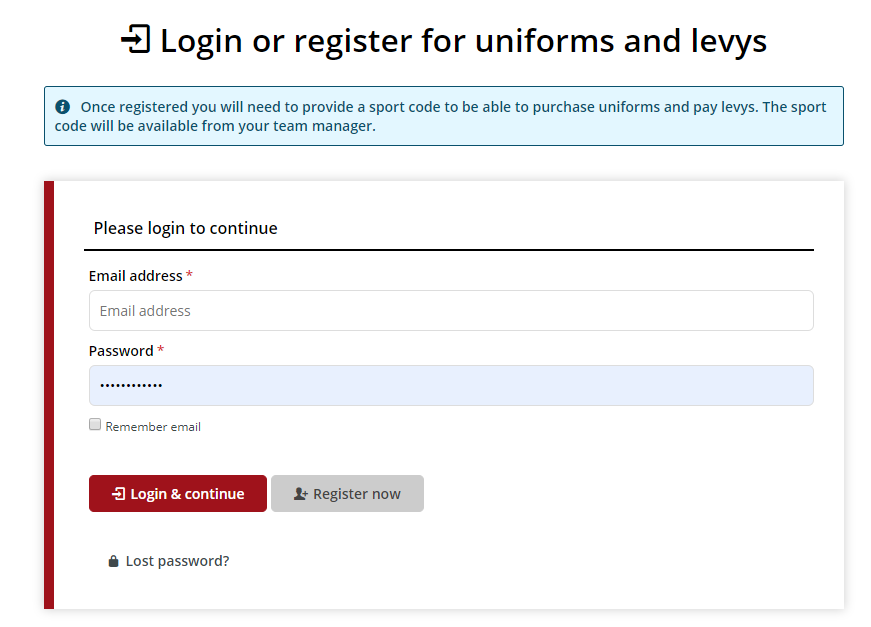 Click on the dashboard icon to display options 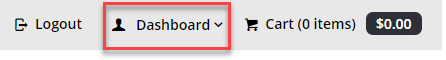 Click on order history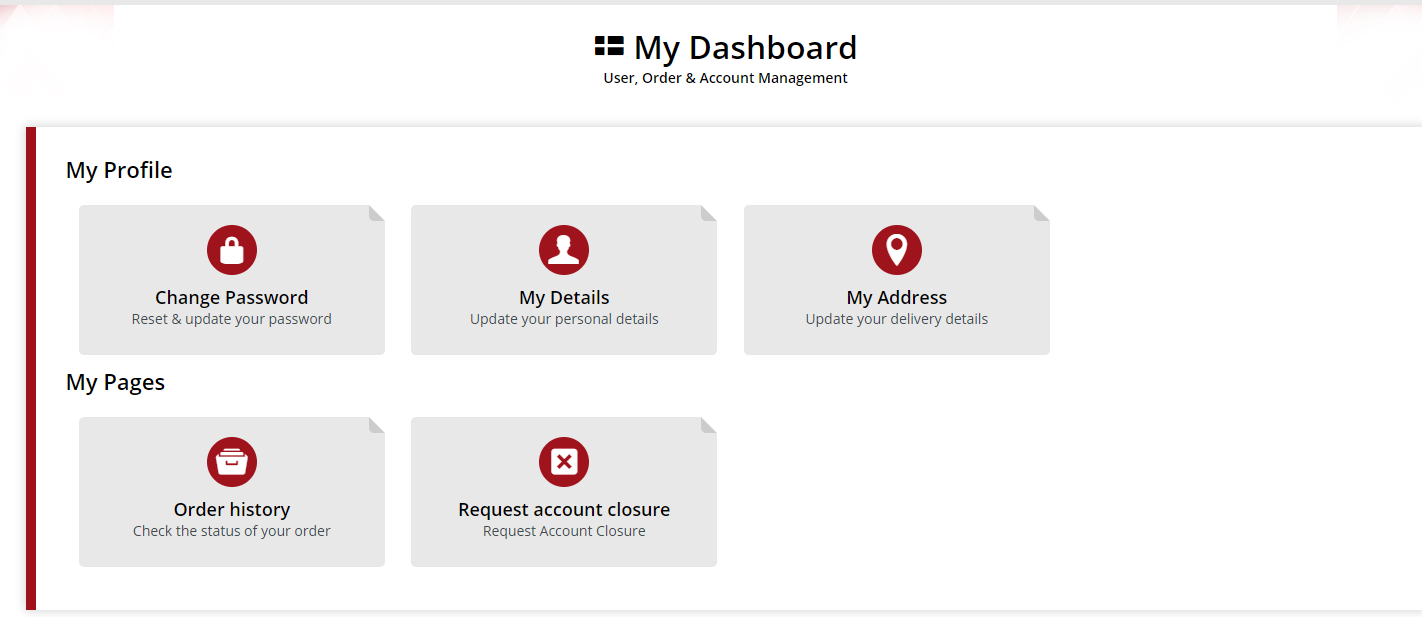 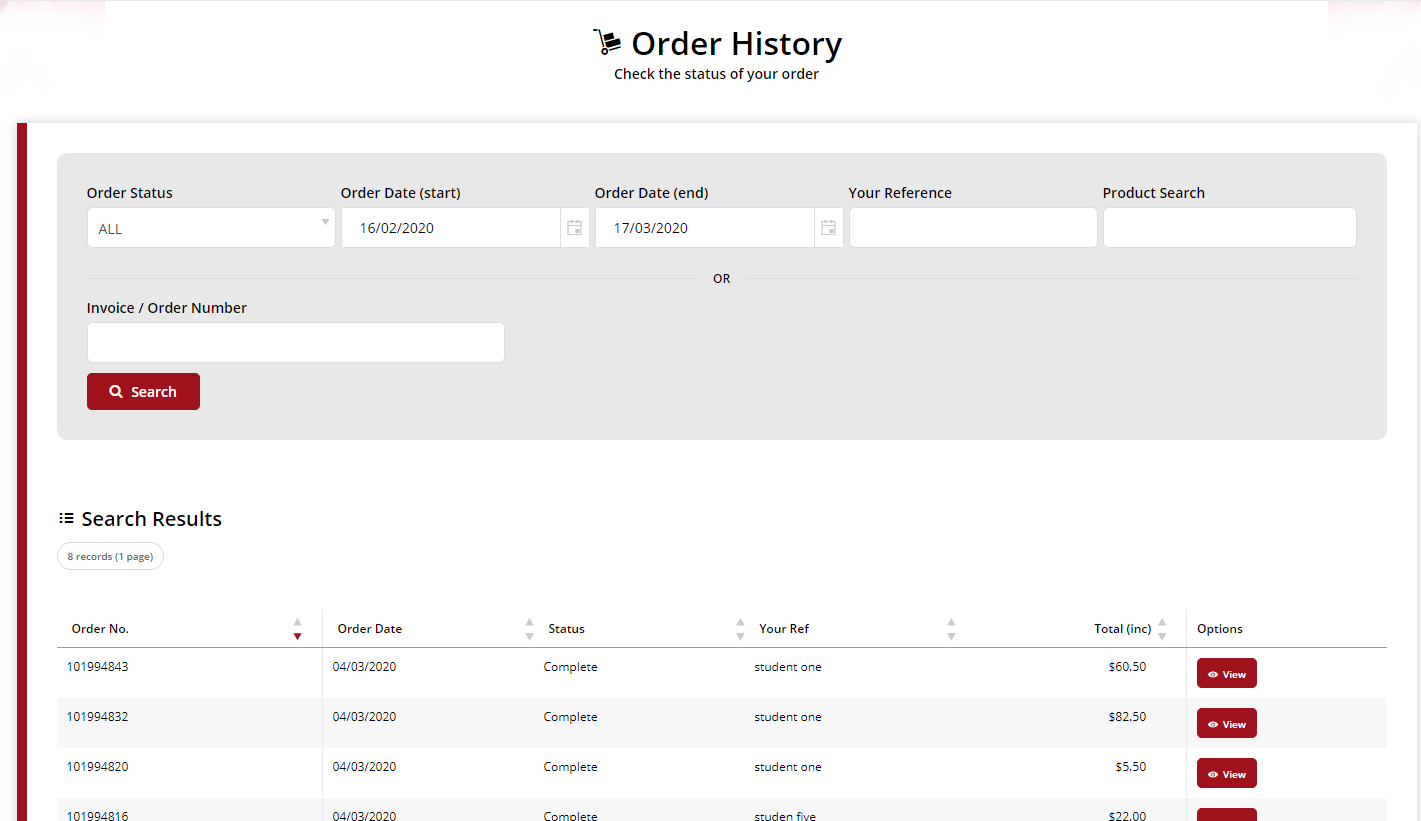 Find the relevant order and click view 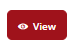 When the order details appear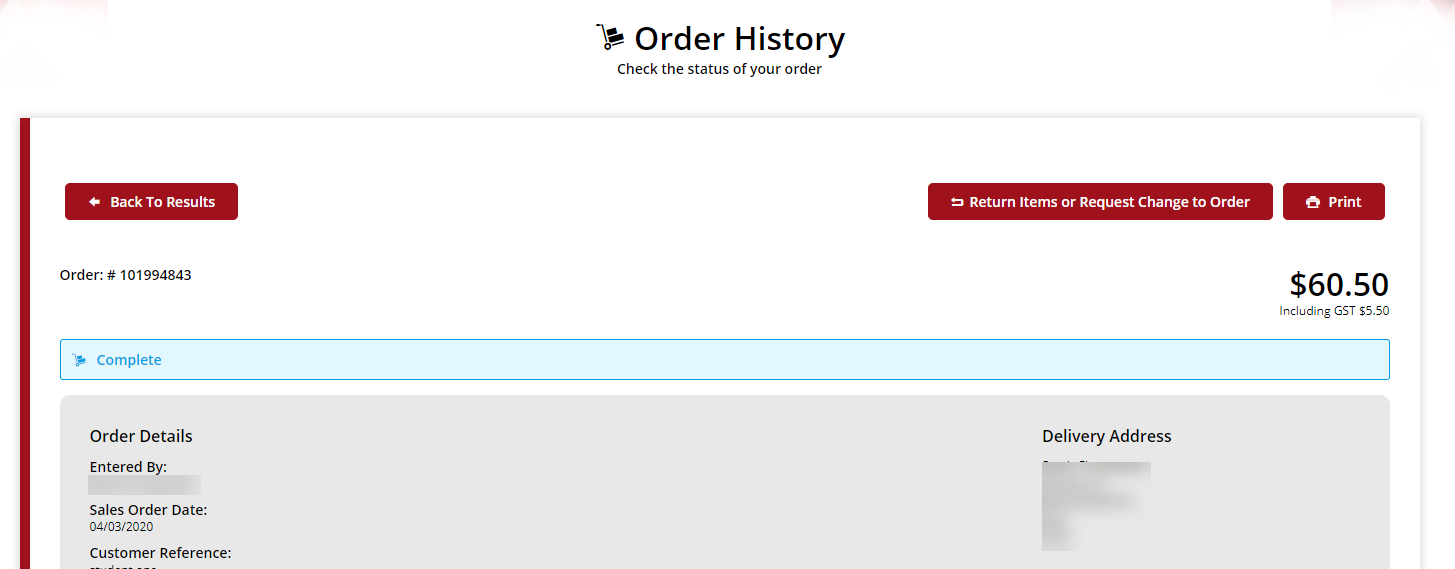 Click on return items or request changes to order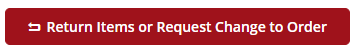 If the return items or request change to order button is greyed out, please refer to your RSS office quoting your order number.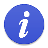 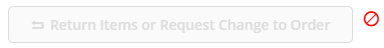 The items available for return will be indicated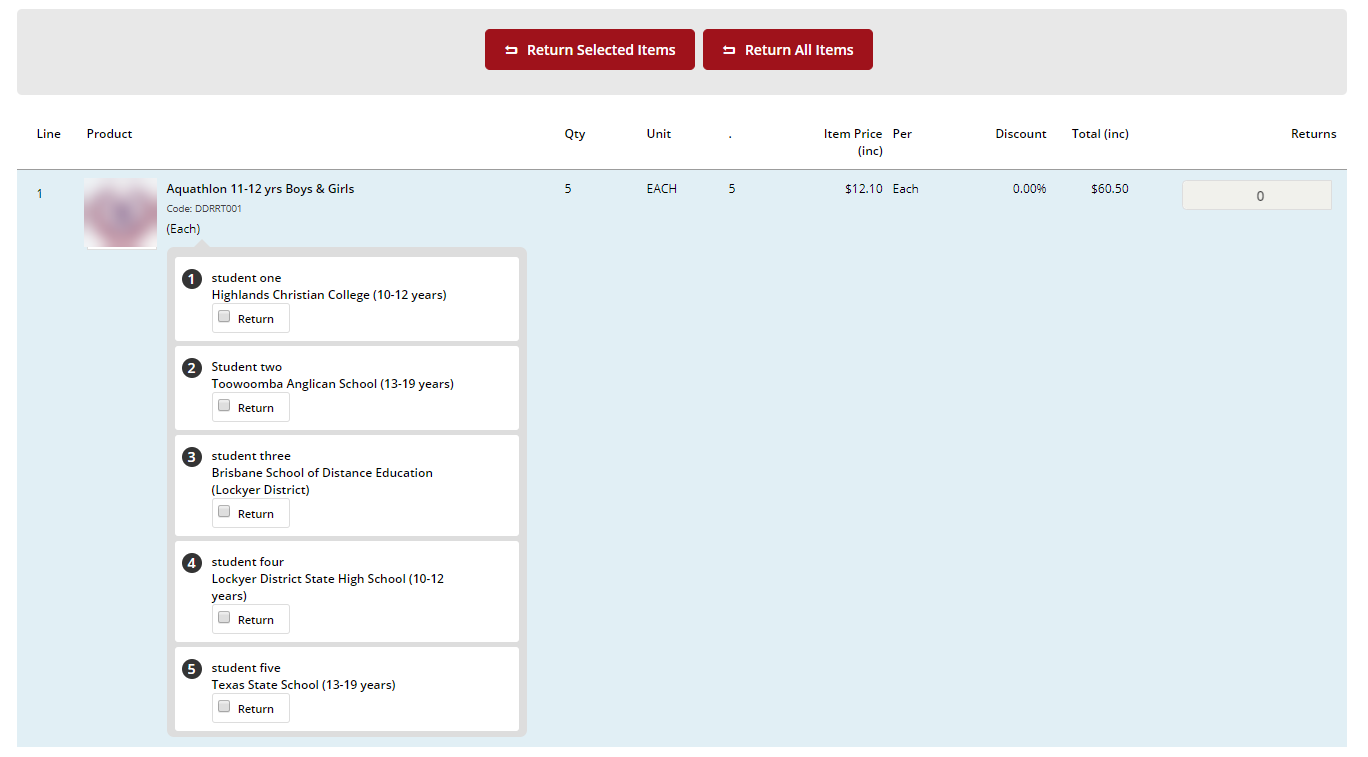 Select the check box for the relevant item to be returned or click return all items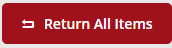 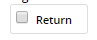 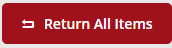 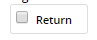 On the submit return screen, ensure all details are correct in the contact/billing address section. 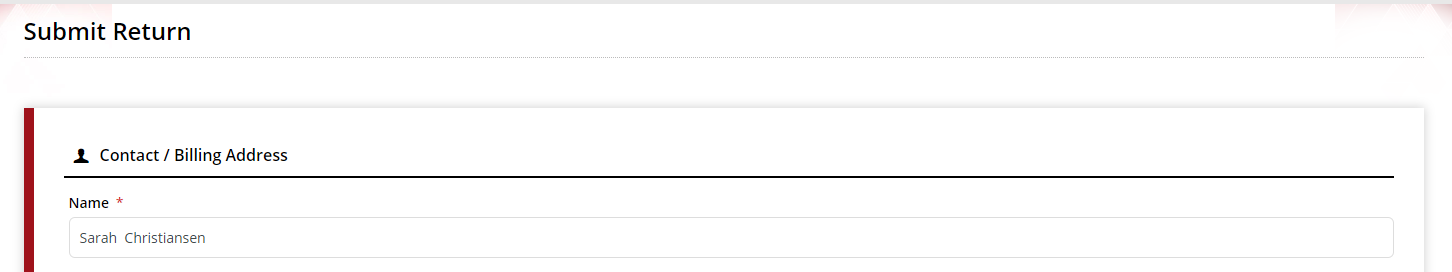 In return entry section, please select a reason code e.g. Item not required 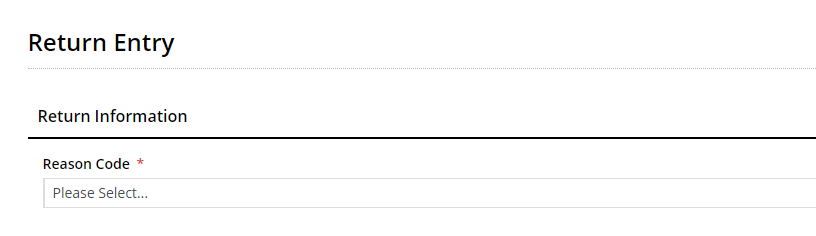 Click submit return button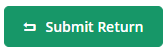 Once submitted, the return confirmation will be displayed. The parent or carer will also receive an email to confirm that the return request has been received.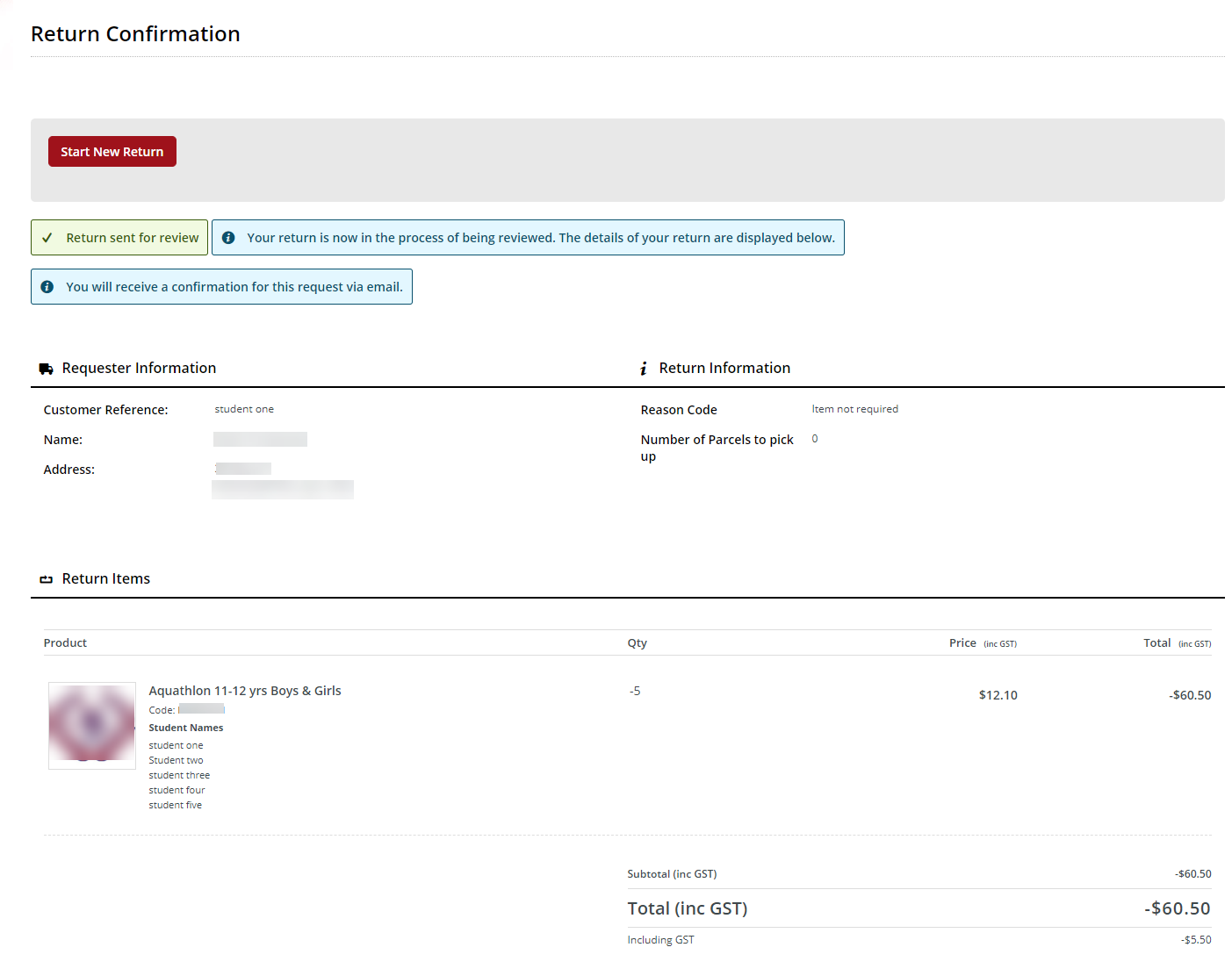 Help with the online shopIf you need help using the online shop, please contact the North West School Sport Office] via phone 07 4652 6607 or email nwsport@qed.qld.gov.au